REGIONE TOSCANA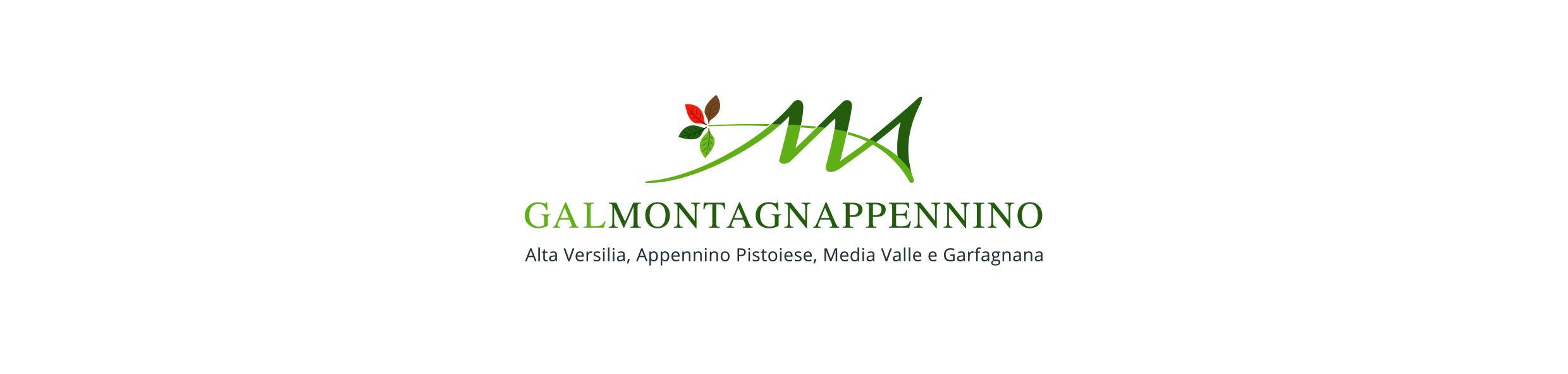 PROGRAMMA DI SVILUPPO RURALE (PSR) 2014-2020STRATEGIA INTEGRATA DI SVILUPPO LOCALEApprovata con DGRT 1243/2016Allegato A – FormularioBando attuativo dellaMisura 16CooperazioneSottomisura 16.2“Sostegno a progetti pilota e allo sviluppo di nuovi prodotti, pratiche, processi e tecnologie”PROGETTO MISURA 16.2 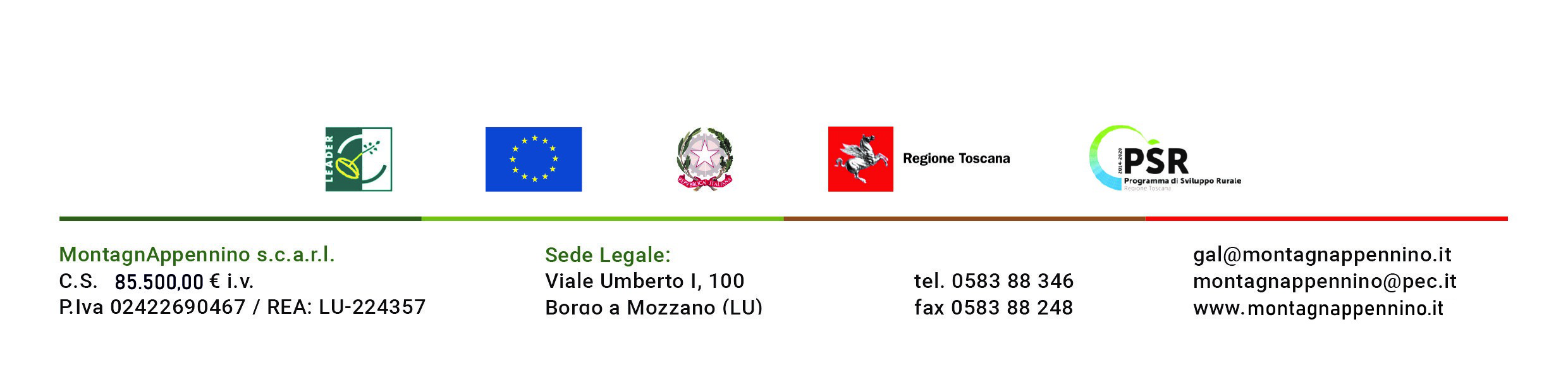 PSR 2014-2020 della Regione ToscanaBANDO GAL MONTAGNAPPENNINOSOMMARIO DEL PROGETTOACRONIMO E TITOLO DEL PROGETTO FILIERA / SETTORE DI RIFERIMENTO PREVALENTEfiliere locali agricole-zootecnichefiliera foresta-legno-energiafiliera dell’agroalimentare e trasformazione delle produzioni agricole-zootecnichebiodiversità e paesaggiofrutticoltura di montagnacerealicoltura di montagnafiliere corte (progetti finalizzati al km 0)PRIORITA’ E FOCUS AREA DI RIFERIMENTO PREVALENTE (da indicare una sola focus area - vedi tabella pagina successiva                                   “Priorità e Focus area del PSR 2014-2020”)  b          a                a              b          a              b             c  a              c             d           e  a              bFORMA DI AGGREGAZIONE DEL PARTENARIATO SOTTOMISURA 16.2                   ATI/ATS                               SOCIETA’         		ACCORDO DI COOPERAZIONE: Allegato:- Atto costitutivo di Associazione /Società - Impegno a costituire un Associazione /SocietàPriorità e Focus area del PSR 2014-2020SEZIONE I - ANAGRAFICA1. Informazioni generali del soggetto responsabile del partenariato del progetto 2. Informazioni sui partner di progetto 2.1 Tipo, natura e ruolo dei soggetti partecipanti al progetto2.2	Localizzazione fisica degli investimenti materiali 3. Attività dei soggetti partecipanti 3.1 Breve presentazione del soggetto responsabileRiportare la descrizione del progetto (max 1 pagina)N.B. Riportare lo SO relativo all’anno 2018 e l’eventuale attivazione di tirocini (Esperienze formative/lavorative per giovani ad es. giovani sì, alternanza scuola-lavoro, tirocini con università ecc…)3.2 Breve presentazione del/i soggetto/i scientifico/i partecipante/iElencare solo le attività e i lavori attinenti alla tematica innovativa proposta                          (max 1 pagina per partner)3.3 Breve presentazione degli altri soggetti partecipanti  Descrivere l’esperienza maturata nel settore oggetto della proposta innovativa                           (max 1 pagina per partner)N.B. Riportare, per le imprese agricole, lo SO relativo all’anno 2018 e l’eventuale attivazione di tirocini (Esperienze formative/lavorative per giovani ad es. giovani sì, alternanza scuola-lavoro, tirocini con università ecc…)3.4 Breve descrizione composizione e pertinenza della partnership per il raggiungimento degli obiettivi del progetto Descrivere la partnership in riferimento a: complementarietà e interdisciplinarietà, coinvolgimento di imprese agricole/forestali singole e associate, presenza di soggetti esperti in grado di coadiuvare il gruppo di lavoro, attività di coordinamento e sistemi innovativi di comunicazione tra i partner (max 2  pagine)SEZIONE II - PROPOSTA DI PROGETTO 4. Relazione introduttiva sullo stato dell’arte della ricerca e bibliografia relativa alla tematica oggetto dell’innovazione proposta4.1 Stato dell’arte della ricerca che supporta l’innovazione proposta per il       settore: fornire un quadro complessivo ed esaustivo (max 2 pagine)4.2 Illustrazione degli aspetti innovativi della proposta rispetto alla situazione attuale del settore (deve essere chiara e concreta la ricaduta sul settore di riferimento) (max 2 pagine)5. Descrizione della proposta progettuale5.1 Illustrazione del/degli obiettivo/i del progetto: specifici, misurabili, coerenti con priorità e focus area (max 1 pagina)5.2 Descrizione della coerenza tra l’analisi dei fabbisogni individuati in relazione alle criticità di filiera, gli obiettivi del progetto 16.2 e le azioni previste per superare le criticità esistenti (max 1 pagina)5.3 Azioni progettuali Descrizione consequenziale delle azioni progettuali. Per ogni azione deve essere inoltre indicato il soggetto attuatore (max 8 pagine)1.2.3.…n.5.4 Azioni del progetto e relativi costi Ogni azione è contraddistinta dal numero progressivo attribuito nel paragrafo precedente6. Calendario delle azioni previste Rappresentazione temporale delle azioni progettuali  Durata massima 24 mesi7. Metodologie impiegate per l’attuazione del progettoDescrivere le modalità e i metodi con cui si intende conseguire i risultati previsti dal progetto con particolare riferimento alle attività di test, prove, collaudo, costruzione prototipi ecc. (max 3 pagine)   8.  Risultati del progetto 8.1 Indicare i risultati complessivi attesi (quantificabili e controllabili) con   particolare riferimento ai produttori primari (max 2 pagine)8.2 Indicare i risultati specifici attesi dall’introduzione dell’innovazione propostaRicadute economiche attese dal progetto (indicare le ricadute economiche e gli indicatori per la loro valutazione) (max 2 pagine)Ricadute ambientali attese dal progetto (indicare le ricadute ambientali e gli indicatori per la loro valutazione) (max 2 pagine)9. Divulgazione dei risultati acquisiti e diffusione dell’innovazioneSpecificare con sufficiente dettaglio i metodi, i mezzi e le iniziative previsti per un’adeguata attività di divulgazione dei risultati e di diffusione dell’innovazione (max 2 pagine)10. Costo complessivo del progetto    10.1 Costo ripartito per ogni singolo partner Acronimo ProgettoTitolo esteso del progetto Filiera/Settore di riferimento prevalente:Priorità e Focus area prevalente:Forma di aggregazione del partenariato:Denominazione del soggetto responsabile del progetto di cooperazione:Obiettivi:Azioni:Risultati e ricadute economiche e ambientali:Costo complessivo del progetto:Contributo richiesto (valore assoluto): PRIORITÀFOCUS AREA(1) Promuovere il trasferimento di conoscenze e l’innovazione nel settore agricolo e forestale e nelle zone rurali(1.a) stimolare l'innovazione e la base di conoscenze nelle zone rurali(1) Promuovere il trasferimento di conoscenze e l’innovazione nel settore agricolo e forestale e nelle zone rurali(1.b) rafforzare i nessi tra agricoltura e silvicoltura, da un lato, e ricerca e innovazione, dall'altro(1) Promuovere il trasferimento di conoscenze e l’innovazione nel settore agricolo e forestale e nelle zone rurali(1.c) incoraggiare l'apprendimento lungo tutto l'arco della vita e la formazione professionale nel settore agricolo e forestale(2) Potenziare la competitività dell'agricoltura in tutte le sue forme e la redditività delle aziende agricole(2.a) incoraggiare la ristrutturazione delle aziende agricole con problemi strutturali considerevoli, in particolare di quelle che detengono una quota di mercato esigua, delle aziende orientate al mercato in particolari settori e delle aziende che richiedono una diversificazione delle attività(2) Potenziare la competitività dell'agricoltura in tutte le sue forme e la redditività delle aziende agricole(2.b) favorire il ricambio generazionale nel settore agricolo(3) Promuovere l'organizzazione della filiera agroalimentare e la gestione dei rischi nel settore agricolo(3.a) migliore integrazione dei produttori primari nella filiera agroalimentare attraverso i regimi di qualità, la promozione dei prodotti nei mercati locali, le filiere corte, le associazioni di produttori e le organizzazioni interprofessionali(3) Promuovere l'organizzazione della filiera agroalimentare e la gestione dei rischi nel settore agricolo(3.b) sostegno alla gestione dei rischi aziendali(4) Preservare, ripristinare e valorizzare gli ecosistemi dipendenti dall'agricoltura e dalle foreste(4.a) salvaguardia e ripristino della biodiversità, tra l'altro nelle zone Natura 2000 e nelle zone agricole di alto pregio naturale, nonché dell'assetto paesaggistico dell'Europa(4) Preservare, ripristinare e valorizzare gli ecosistemi dipendenti dall'agricoltura e dalle foreste(4.b) migliore gestione delle risorse idriche(4) Preservare, ripristinare e valorizzare gli ecosistemi dipendenti dall'agricoltura e dalle foreste(4.c) migliore gestione del suolo(5) Incentivare l'uso efficiente delle risorse e il passaggio a un'economia a basse emissioni di carbonio e resiliente al clima nel settore agroalimentare e forestale(5.a) aumentare l’efficienza nell’utilizzo delle risorse idriche in agricoltura(5) Incentivare l'uso efficiente delle risorse e il passaggio a un'economia a basse emissioni di carbonio e resiliente al clima nel settore agroalimentare e forestale(5.b) aumentare l’efficienza nell’utilizzo dell’energia nell’agricoltura e nella produzione alimentare(5) Incentivare l'uso efficiente delle risorse e il passaggio a un'economia a basse emissioni di carbonio e resiliente al clima nel settore agroalimentare e forestale(5.c) favorire l'approvvigionamento e l'utilizzo di fonti di energia rinnovabili, sottoprodotti, materiali di scarto, residui e altre materie prime non alimentari ai fini della bio economia(5) Incentivare l'uso efficiente delle risorse e il passaggio a un'economia a basse emissioni di carbonio e resiliente al clima nel settore agroalimentare e forestale(5.d) ridurre le emissioni di gas serra a carico dell'agricoltura(5) Incentivare l'uso efficiente delle risorse e il passaggio a un'economia a basse emissioni di carbonio e resiliente al clima nel settore agroalimentare e forestale(5.e) promuovere il sequestro del carbonio nel settore agricolo e forestale(6) Adoperarsi per l'inclusione sociale, la riduzione della povertà e lo sviluppo economico nelle zone rurali (6.a) favorire la diversificazione, la creazione di nuove piccole imprese e l'occupazione(6) Adoperarsi per l'inclusione sociale, la riduzione della povertà e lo sviluppo economico nelle zone rurali (6.b) stimolare lo sviluppo locale nelle zone rurali(6) Adoperarsi per l'inclusione sociale, la riduzione della povertà e lo sviluppo economico nelle zone rurali (6.c) promuovere l'accessibilità, l'uso e la qualità delle tecnologie dell'informazione e della comunicazione (ITC) nelle zone ruraliDenominazione dell’impresa responsabile del progettoPersona fisica referente del progetto Via e numeroCittà - ProvinciaC.A.P.TelefonoFaxIndirizzo E-mailIndirizzo PECCodice FiscaleP. I.V.A.Impresa agricola /forestaleImpresa di trasformazione di prodotti agricoli, agroalimentari  soggetti di diritto pubblico operanti nella produzione e trasferimento di ricerca, sviluppo e innovazione tecnologica, divulgazionesoggetti di diritto privato operanti nella produzione e trasferimento di ricerca, sviluppo e innovazione tecnologica, divulgazioneImpresa di seconda lavorazioneOperatori commercialiImpresa meccanicaSoggetto pubblicoAltroidentificativon.Denominazione del partnerCodice del partecipante  Ruolo nel progetto12345…Azionen.Titolo dell’azioneImporto azioneImporto azione per categoria di costo (*)Importo azione per categoria di costo (*)Importo categoria di costo per voce di spesa (**)1(es.) 2000,00 a(es.) 1000,00 costituzione  ATS (es.) 1. 700,00 spese generali(spese notarili) 2. 300,00 investimenti immateriali1(es.) 2000,00 b1(es.) 2000,00 c(es.) 1000,00 animazione(es.) 3. 1000,00 personale1(es.) 2000,00 d1(es.) 2000,00 e1(es.) 2000,00 f1(es.) 2000,00 g2a2b2c2d2e2f2g3a3b3c3d3e3f3g…..a…..b…..c…..d…..e…..f…..gTotaliTotaliaTotaliTotalibTotaliTotalicTotaliTotalidTotaliTotalieTotaliTotalifTotaliTotalig(*) categorie di costocosti di costituzione, funzionamento e gestione del partenariato di progetto;studi preliminari e di contesto che comprendono l’analisi dei fabbisogni, studi di fattibilità, indagini di marketing;animazione (incontri, focus groups, workshops, seminari, visite in campo). Tali costi dovranno essere comprovati attraverso la redazione di verbali ed elenco firme dei partecipanti;progettazione per la realizzazione di prototipi, per la realizzazione di test e prove, per la messa a punto di nuovi prodotti, nuovi processi, nuovi servizi;costi diretti dei progetti specifici finalizzati all’innovazione che non possono essere ricondotti alle altre misure del presente PSR (personale, materiale di consumo, quote di ammortamento del materiale durevole, prototipi, investimenti immateriali e spese generali);realizzazione di test e prove;divulgazione dei risultati ottenuti. Le attività dovranno essere rivolte a tutti i soggetti potenzialmente interessati, coinvolgendo almeno le imprese aderenti all’accordo di filiera. Dovranno essere attuate iniziative che coinvolgano gli imprenditori che hanno implementato le innovazioni attraverso visite e workshop in azienda. Dovrà essere realizzato un sito web dedicato al progetto ed alla divulgazione delle attività in corso e dei risultati ottenuti.(**) voce di spesa 1. Spese generali (fideiussione, costituzione ATS, …)2. Investimenti immateriali3. Personale (il costo del personale nel suo complesso non può superare la soglia del 60% del costo complessivo del progetto di cooperazione)4. Missioni e trasferte5. Beni di consumo e noleggi6. Prototipi di macchinari e attrezzature (in toto)7. Macchinari e attrezzature, software/hardware (solo ammortamento).MesiAzioni123456789101112131415161718192021222324123………nVOCI DI SPESAcosti % sul totale progetto1. Spese generali (fideiussione, costituzione ATS, …) 2. Investimenti immateriali3. Personale (il costo del personale nel suo complesso non può superare la soglia del 60% del costo complessivo del progetto di cooperazione)Personale dipendente 3. Personale (il costo del personale nel suo complesso non può superare la soglia del 60% del costo complessivo del progetto di cooperazione)Personale non dipendente4.  Missioni e trasferte5. Beni di consumo e noleggi6. Prototipi di macchinari e attrezzature (in toto)7.  Macchinari e attrezzature, software/hardware (solo ammortamento)TotalePARTNERVOCI DI SPESAPARTNERVOCI DI SPESA1 23………nTOTALE1. Spese generali (fideiussione, costituzione ATS, …) 1. Spese generali (fideiussione, costituzione ATS, …) 2. Investimenti immateriali2. Investimenti immateriali3.  Personale (il costo del personale nel suo complesso non può superare la soglia del 60% del costo complessivo del progetto di cooperazione)Personale dipendente3.  Personale (il costo del personale nel suo complesso non può superare la soglia del 60% del costo complessivo del progetto di cooperazione)Personale non dipendente4. Missioni e trasferte4. Missioni e trasferte5.  Beni di consumo e noleggi5.  Beni di consumo e noleggi6. Prototipi di macchinari e attrezzature (in toto)6. Prototipi di macchinari e attrezzature (in toto)7. Macchinari e attrezzature, software/hardware (solo ammortamento)7. Macchinari e attrezzature, software/hardware (solo ammortamento)TotaleTotale